ОПРОСНЫЙ ЛИСТ К ЗАЯВКЕ НА ПРОИЗВОДСТВО 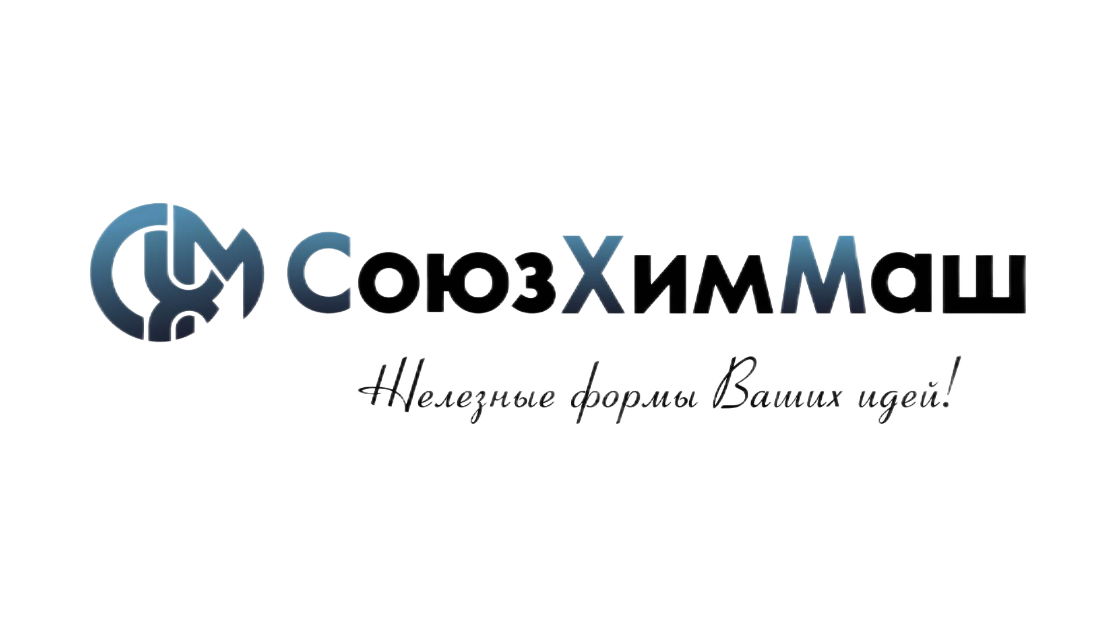 	КОЛОННОГО ОБОРУДОВАНИЯУважаемые господа!
Благодарим за обращение в нашу компанию и надеемся 
видеть вас в числе наших клиентов. Чтобы более точно сформировать 
цену на оборудование и получить рекомендации специалистов о возможных 
вариантах снижения стоимости, предлагаем вам подробно описать 
технологический процесс производства и указать технические 
характеристики нужного оборудованияКонтактная информацияКонтактная информацияНаименование организацииДолжностьФИОТелефонЕ-mailОбщая информацияОбщая информацияНаименование: Назначение аппаратаЦелевые продукты разделенияОбъем аппарата расчетный (м3)Режим организации процесса  Непрерывный
  ПериодическийКоличество часов работы установки в годДиаметр корпуса аппарата (мм)Высота цилиндрической части аппарата (мм)Давление (МПа)Расчетное___
Рабочее___Температура (С)Расчетное___
Рабочее___Материальное исполнениеТип опорыОриентировочная массаиз коррозийно-стойкой стали___
из углеродистой стали___Условия эксплуатационной среды Условия эксплуатационной среды Состав рабочей среды питанияКласс опасности исходного продуктаПроизводительность по исходному продукту, кг/чСостав продукта 1Производительность по продукту 1, кг/чСостав продукта 2Производительность по продукту 2, кг/чКомплектация оборудованияКомплектация оборудованияТип массообменных устройств Насадка
 Тарелка
  КомбинированныеТип, размеры, характеристики насадкиТип, размеры, характеристики тарелокКоличество распределительных устройствНеобходимость установки каплеотбойникаПериодичность установки, количество люков для установки и обслуживания внутренних устройствНеобходимость приварки платиков под площадки обслуживания Да
 НетМесто установки аппарата Вне помещения
 В отапливаемом помещение 
 В не отапливаемом помещенииТемпература самой холодной пятидневки района установки аппарата (С)Сейсмичность по шкале MSK-64 (балл)Необходимость установки устройств для крепления изоляции Да
 НетНеобходимость проведения термообработки Да
 НетНеобходимость установки фланцевого разъема Место расположения_______
 НетИспытания на межкристаллитную коррозиюНеобходимость установки колонны на дополнительную высоту опоры (мм)